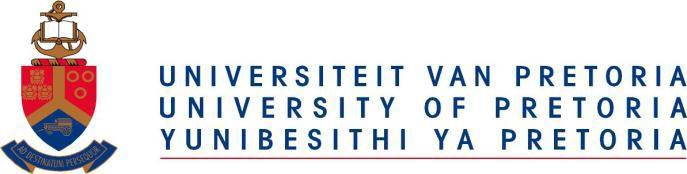 Dear parent/guardian                                                 						 30 March 2015Students, especially first-year students and those living in residences, are at an increased risk of contracting bacterial meningitis, a serious disease with a potentially fatal outcome. Students at the University of Pretoria are no exception, and unfortunately we have seen several cases, including deaths, in previous years, also at other universities. The good news is that the risk can be reduced by vaccination, and the University of Pretoria Student Health Services are proud to announce that we shall be making the vaccine available on campus and at residences, to make it as convenient as possible for our students to protect themselves.As a drive to ensure that our students’ health is not compromised, the following vaccines will be made available:Date: 22 and/or 23 April 2015 Venues: Student residences and at Student Health Services for day students  Time to be confirmedOn request, other vaccines can also be made available on the same dates (22 and/or 23 April 2015). Please fill in the form below and send it back to Student Health Services: 	Phina.sokho@up.ac.za/ 012 420 2500 (by no later than 14 April 2015)I,	(name of parent/guardian), would like/ would not like, my child/ward, to be vaccinated against meningitis and influenza, at the residence/ Student Health Services of the University of Pretoria.Name of student: 	Name of residence and email address: 	Student number: 	Cell number:	 	Med aid number:	 	Name of medical aid: 	 (Please note that medical aids pay for the abovementioned vaccines.)All international students on Ingwe or Prime Cure medical aid are requested to send their queries to phina.sokho@up.ac.za